Ask and answer the following questions in turns:What is the full name of <ul>?What is the full name of <ol>?What is the full name of <li>?What is the function of <li>?Which are the attributes to use when creating a link? Explain their functions.What is the full name of <a>?What is the full name of href?Where do we use the value “_blank”?Which are the tags to format the text? Explain their functionsWhat is the full name of <hr>?What is the function of <br>?Which are the attributes to use when adding an image? Explain their functions.What is the full name of src?Explain relative paths.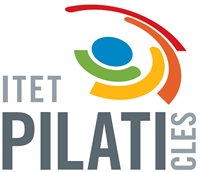 CLILSurnameTeacher Corrente Maria LuisaName